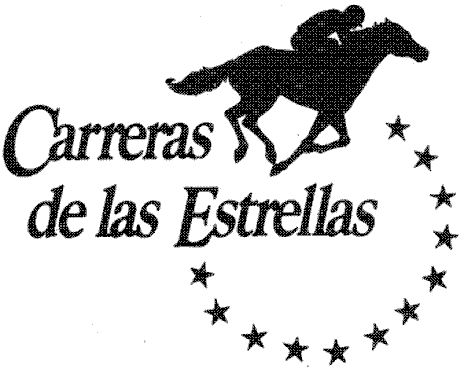 Buenos Aires, Abril  de 2021.Sr. Presidente del Jockey Club de Rio IV – Córdoba –Don Gentile, Hugo R.S                             /                        DTenemos el agrado de dirigirnos a Usted con el objeto de dar respuesta a su solicitud del 14 de Abril próximo pasado y nos complace informarle que por indicación de nuestro Presidente Dr. Pablo Zavaleta, la misma fue aprobada su petición con las siguientes particularidades:Fundación Equina Argentina patrocinará, en esta oportunidad, el Clásico  Provincias Argentinas “Copa Lito Bestani” en el Hipódromo de Rio IV, dado que su lugar originario de organización desde hace 10 años es el Hipódromo de La Punta, hoy cerrado por motivos sanitarios. Asimismo para los años siguientes conversaremos competencia alternativas a ésta, que está reservada para productos inscriptos en la serie Carreras de las Estrellas de la producción 2018 y FEAR aportará el 50% de la bolsa, deducido el 1% por la inscripción a cargo del propietario y el 50% restante será aportado por el Jockey Club que Usted preside (Bolsa de Premios: $ 800.000 al 1º, $ 240.000 al 2º, $ 128.000 al 3º, $ 64.000 al 4º, $ 48.000 al 5º. Total Bolsa de Premios:   $ 1.280.000).Será una carrera oficial, es decir, con certificado de correr de cada participante y control de doping a efectuarse en el laboratorio del Hipódromo de San Isidro, con un veedor de dicho laboratorio que transportará el material a cargo del Jockey Club de Rio IV.Distancia de la Carrera 1.100 metros (por trazado de pista, en caso de excedente de participantes podrá ser hasta 1.200mts), con la debida publicidad.Fecha de la Carrera a confirmar para la primera semana de Junio 2021. La elección de la fecha se considera deseable teniendo en cuenta el calendario del hipódromo y que posibilite su incorporación en el desarrollo anual de la Serie de Carreras de las Estrellas 2021.Sin otro particular, saludamos muy cordialmente.            Darío Serino								Ricardo Soler             Apoderado								    Tesorero